Членов РОО «Совет ректоров вузов Санкт-Петербурга»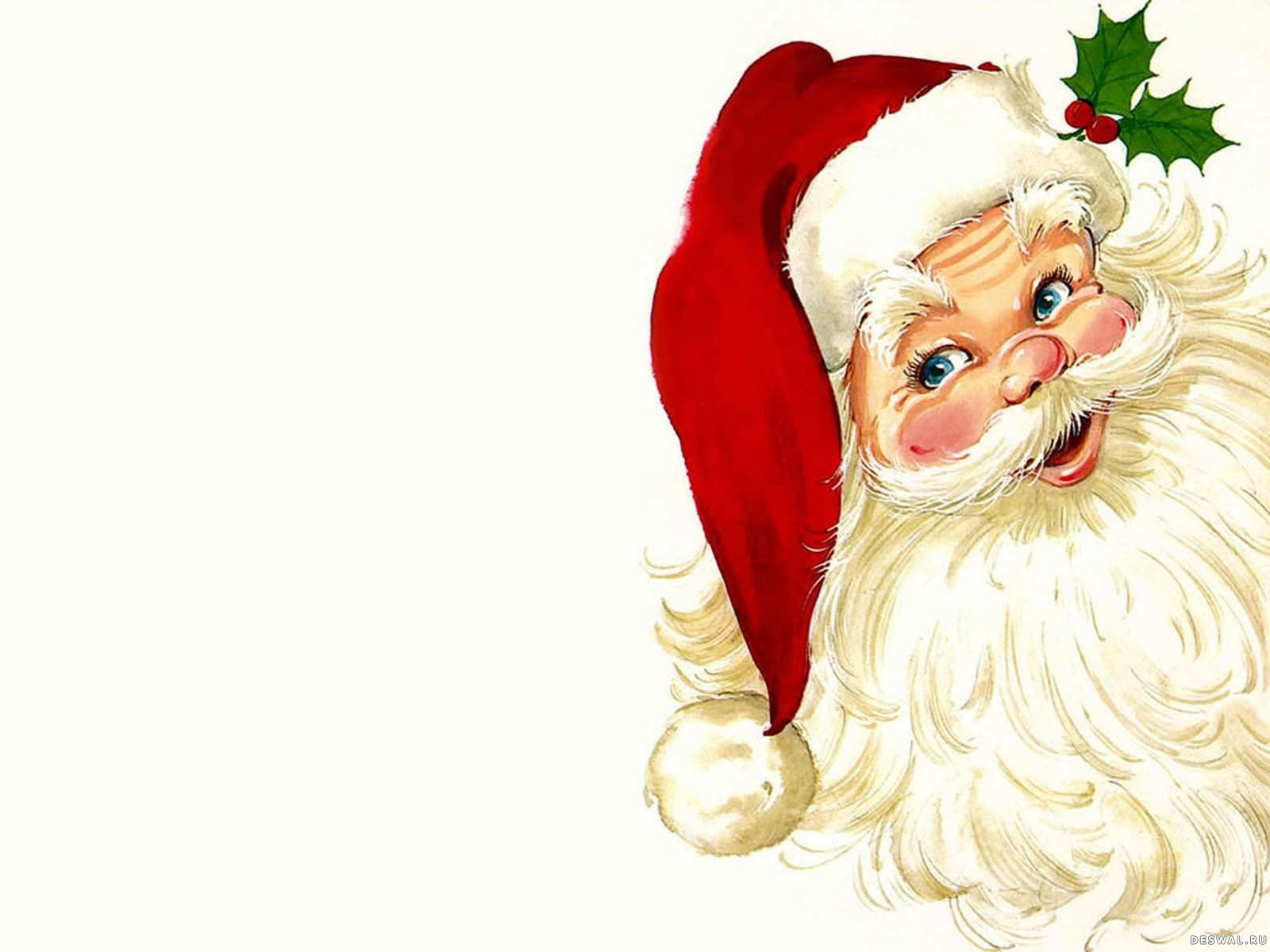 сердечно поздравляем с Новым 2014 годом!Желаем Вам и коллективу вуза крепкого здоровья, осуществления задуманного, оптимизма и настойчивости в достижении намеченных целей! Пусть Новый год принесет в дом мир и согласие,  тепло и поддержку близких, успех и процветание!Желаем  всем праздничного настроения в наступающем году и пусть удача никогда не  покидает Вас!Председатель Совета ректоров						В.Н. Васильев